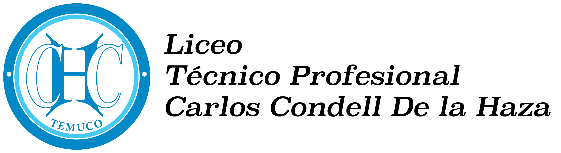 UNIDAD 1: “TRADICIÓN Y CAMBIO”TALLER N° 2AE 01: Analizar e interpretar textos literarios de carácter reflexivoargumentativo (ensayos, crónicas de opinión, columnas de opinión, etcétera) de autores chilenos y latinoamericanos de los siglos XIX y XX. ACTIVIDADES:1.- Leer el ensayo “El tipo de indio americano”2.- Buscar en el diccionario y en la web, las palabras subrayadas, releer el texto con dicha información.3.- Responder las siguientes preguntas:	a) Resuma: La vergüenza del mestizo, la belleza del indio y el falso tipo de Fidias. Señale  el porqué de dichos subtítulos.	b) Explique los siguientes fragmentos:b.1) “(…) En vez de educarle de esta manera al niño nuestro el mirar y el interpretar, nuestros maestros renegados les han enseñado un tipo único de belleza, el caucásico, fuera del cual no hay apelación, una belleza fijada para los siglos por la raza griega a través de Fidias.(…)” Considerando a qué se refiere con Fidias.b.2) “(…) Alguno alegará que la comparación está viciada porque el punto de arranque son dos rostros sin paridad; uno redondamente perfecto y otro de discutible perfección. No hay tal; ambos enseñorean en el mismo filo absoluto de la belleza viril. Se dirá que a pesar de esta prueba un poco estadística las dos razas producen una impresión de conjunto bastante diversa: la francesa regala el ojo y la azteca lo disgusta.(…)” b.3) “(…) El procedimiento puede llamarse magistral. El hombre de Fidias, puro intento de escultura de los dioses y proyecto de la configuración del rostro humano futuro, pasaría a ser, por la vanidad de la raza blanca, el verídico hombre europeo.(…)”	c) Reconozca la tesis (la afirmación que realiza la emisora) y al menos 3 argumentos de este ensayo.LAS RESPUESTAS DE ESTE TALLER N°2, DEBE ENVIARLAS AL CORREO ELECTRÓNICO: docente.carolina.vega.antias@gmail.com, el formato puede ser en Word o a través de imágenes del cuaderno.Fecha de entrega: lunes 25 de mayo a las 16:00 hrs.EL TIPO DEL INDIO AMERICANO – Gabriela Mistral
La vergüenza del mestizoUna de las razones que dictan la repugnancia criolla a confesar el indio en nuestra sangre, uno de los orígenes de nuestro miedo de decirnos lealmente mestizos, es la llamada "fealdad del indio". Se la tiene como verdad sin vuelta, se la ha aceptado como tres y dos son cinco. Corre parejas con las otras frases en plomada. "El indio es perezoso" y "el indio es malo".Cuando los profesores de ciencias naturales enseñan los órdenes o las familias, y cuando los de dibujo hacen copiar las bestiecitas a los niños, parten del concepto racional de la diferencia, que viene a ser el mismo aplicable a las razas humanas: el molusco no tiene la manera de belleza del pez; el pez luce una sacada de otros elementos que el reptil-y el reptil señorea una hermosura radicalmente opuesta a la del ave, etc., etc.Debía haberse enseñado a los niños nuestros la belleza diferenciada y también la opuesta de las razas. El ojo largo y estrecho consigue ser bello en el mongol, en tanto que en el caucásico envilece un poco el rostro; el color amarillento, que va de la paja a la badana, acentúa la delicadeza de la cara china, mientras que en la europea dice no más que cierta miseria sanguínea; el cabello crespo que en el caucásico es una especie de corona gloriosa de la cabeza, en el mestizo se hace sospechoso de mulataje y le preferimos la mecha aplastada del indio.En vez de educarle de esta manera al niño nuestro el mirar y el interpretar, nuestros maestros renegados les han enseñado un tipo único de belleza, el caucásico, fuera del cual no hay apelación, una belleza fijada para los siglos por la raza griega a través de Fidias.En cada atributo de la hermosura que los maestros nos enseñan, nos dan exactamente el repudio de un rasgo nuestro; en cada sumando de la gracia que nos hacen alabar nos sugieren la vergüenza de una condición de nuestros huesos o de nuestra piel. Así se forman hombres y mujeres con asco de su propia envoltura corporal; así se suministra la sensación de inferioridad de la cual se envenena invisiblemente nuestra raza, y así se vuelve viles a nuestras gentes sugiriéndoles que la huida hacia el otro tipo es la única salvación.
La belleza del indioEl indio es feo dentro de su tipo en la misma relación en que lo es el europeo común dentro del suyo.Imaginemos una Venus maya, o mejor imaginemos el tipo de caballero Águila del Museo de México como el de un Apolo tolteca, que eso es. Pongamos ahora mejilla contra mejilla con él a los hombres de la meseta de Anahuac. Cumplamos prueba idéntica con el Apolo del Belbedere del Louvre y alleguémosles a los franceses actuales que se creen sus herederos legítimos. Las cifras de los sub-Apolos y las de los sub-caballeros águilas serán iguales; tan poco frecuente en la belleza cabal en cualquier raza.Alguno alegará que la comparación está viciada porque el punto de arranque son dos rostros sin paridad; uno redondamente perfecto y otro de discutible perfección. No hay tal; ambos enseñorean en el mismo filo absoluto de la belleza viril. Se dirá que a pesar de esta prueba un poco estadística las dos razas producen una impresión de conjunto bastante diversa: la francesa regala el ojo y la azteca lo disgusta.La ilusión de ventaja la pone solamente el color; oscurézcase un poco en la imaginación ese blanco sonrosado y entonces se verá la verdad de las dos cabezas, que aquí como en muchas cosas, la línea domina la coloración.Me leía yo sonriendo una geografía francesa en el capítulo sobre las razas. La descripción de la blanca correspondía a una especie de dictado que hubiese hecho el mismo Fidias sobre su Júpiter: nariz que baja recta de la frente a su remate, ojos noblemente espaciosos, boca mediana y de labios delicados, cabello en rizos grandes: Júpiter, padre de los dioses. Yo me acordaba de la naricilla remangada, tantas veces japonesa, que me encuentro todos los días, de las bocas grandes y vulgares, de los cabellos flojos que hacen gastar tanta electricidad para su ondulación y de la talla mediocre del francés común.
El falso tipo de FidiasSe sabe cómo trabajaba Fidias: cogió unos cuantos rasgos, los mejores éxitos de la carne griega -aquí una frente ejemplar, allá un mentón sólido y fino, más allá un aire noble, atribuible al dios- unió estas líneas realistas con líneas enteramente intelectuales, y como lo inventado fue más que lo copiado de veras, el llamado tipo griego que aceptamos fue en su origen una especie de modelo del género humano, de súper-Adán posible dentro de la raza caucásica, pero en ningún caso realizado ni por griego ni por romano.El procedimiento puede llamarse magistral. El hombre de Fidias, puro intento de escultura de los dioses y proyecto de la configuración del rostro humano futuro, pasaría a ser, por la vanidad de la raza blanca, el verídico hombre europeo.Pienso en el resultado probable del método si aplicásemos la magna receta a nuestras razas aborígenes. El escultor de buena voluntad, reuniendo no más de cien ejemplares indios podría sacar las facciones y las cualidades que se van a enumerar "groso modo".El indio piel roja nos prestaría su gran talla, su cuerpo magníficamente lanzado de rey cazador o de rey soldado sin ningún atolladero de grasa en vientre ni espaldas, musculado dentro de una gran esbeltez del pie a la frente. Los mayas proporcionarían su cráneo extraño, no hallado en otra parte, que es ancho contenedor de una frente desatada en una banda pálida y casi blanca que va de la sien a la sien; entregarían unos maxilares fortísimos y sin brutalidad que lo mismo pudiesen ser los de Mussolini -"quijadas de mascador de hierro"-. El indio quechua ofrecería para templar la acometividad del cráneo sus ojos dulces por excelencia, salidos de una raza cuya historia de mil años da más regusto de leche que de sangre. Esos ojos miran a través de una especie de óleo negro, de espejo embetunado con siete óleos de bondad y de paciencia humana, y muestran unas timideces conmovidas y conmovedoras de venado criollo, advirtiendo que la dulzura de este ojo negro no es banal como la del ojo azul de caucásico, sino profunda, como cavada del seno a la cuenca. Corre de la nariz a la sien este ojo quechua, parecido a una gruesa gota vertida en lámina inclinada, y lo festonea una ceja bella como la árabe, más larga aún y que engaña aumentando mañosamente la longitud de la pupila.Yo me sé muy bien que la nariz cuesta hallarla en un orden de fineza, porque generalmente bolivianos y colombianos la llevan de aletas gruesas y anchas; pero hay la otra, la del aguileño maya, muy sensible, según la raza sensual que gusta de los perfumes. La boca también anda demasiado espesa en algunos grupos inferiores de los bajíos, donde el cuerpo se aplasta con las atmósferas o se hincha en los barriales genésicos; pero al igual que la nariz prima de la árabe, se la encuentra de labios delgados como la hoja del maíz, de una delgadez cortada y cortadora que es de las más expresivas para la gracia maliciosa y los rictus del dolor. Suele caer hacia los lados esta boca india con el desdén que ven esas razas que se saben dignas como cualquiera otra por talentos y virtudes y que han sido "humilladas y ofendidas" infinitamente; caen los extremos de esas bocas con más melancolía que amargura, y se levantan bruscamente en la risa burlona, dando una sorpresa a los que creen al indio tumbado en una animalidad triste.He querido proporcionar a los maestros de nuestros niños estos detalles rápidos para que intenten y para que logren arrancarles a éstos la vergüenza de su tipo mestizo, que consciente o inconsciente le han dado. Pero este alegato por el cuerpo indio va a continuar otro día, porque es cosa larga de decir y asunto de más interés del que le damos.
Nápoles, junio 1932
En: Recados para América. Textos de Gabriela Mistral. Mario Céspedes, comp. Santiago de Chile: Revista Pluma y Pincel/Instituto de Ciencias Alejandro Lipschutz., 1978.